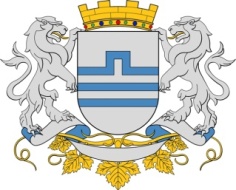 OPŠTINA U OKVIRU GLAVNOG GRADA - GOLUBOVCISEKTOR ZA FINANSIJEODJELJENJE ZA RURALNI RAZVOJP R O G R A MPODSTICAJNIH MJERA ZA RAZVOJ POLJOPRIVREDE NA TERITORIJI OPŠTINE U OKVIRU GLAVNOG GRADA - GOLUBOVCI  ZA 2022. GODINUAnovi - Golubovci, decembar 2021. godineUVODČlanom 20 Zakona o Poljoprivredi i ruralnom razvoju (“Službeni list Crne Gore ", br. 056/09, 018/11, 040/11, 034/14, 001/15, 030/17, 051/17), propisano je da lokalna samouprava može da uvede mjere podrške ruralnom razvoju, koje ne smiju biti u suprotnosti sa Strategijom, Nacionalnim programom i Agrobudžetom. Mjere i način njihovog finansiranja, prije usvajanja, lokalna samouprava dostavlja na saglasnost Ministarstvu.Članom 20 stav 1 Statuta Opštine u okviru Glavnog grada - Golubovci ("Službeni list Crne Gore - opštinski propisi", br. 012/19) propisano je da Opština uređuje, organizuje i stvara uslove i stara se o razvoju turizma, kao i razvoju djelatnosti kojima se unaprjeđuje razvoj turizma (tačka 23), odnosno stvara uslove za razvoj poljoprivredne proizvodnje i uslove za korišćenje poljoprivrednog zemljišta, stara se o njegovoj zaštiti i obavlja druge poslove iz ove oblasti (tačka 25).U skladu sa propisanim, Odjeljenje za ruralni razvoj Opštine u okviru Glavnog grada - Golubovci je u Informaciji o aktivnostima  sprovedenim u cilju podsticanja, razvoja i unapređenja poljorivrede i turizma na teritoriji Opštine u okviru Glavnog grada- Golubovci, predložilo Plan unapređenja poljoprivrede i turizma u 2022. godini. Shodno usvojenom Planu unapređenja poljoprivrede i turizma, izrađen je Program podsticajnih mjera za razvoj poljoprivrede na teritoriji Opštine u okviru Glavnog grada - Golubovci  za 2022. godinu, na koji je Ministarstvo poljoprivrede, šumarstva i vodoprivrede dalo saglasnost broj D 22-307/21-607/1 od 19.10.2021.godine.OPŠTI DIONa osnovu člana 20. Zakona o poljoprivredi i ruralnom razvoju (“Sl. list Crne Gore”, broj 56/09, 34/14, 1/15, 30/17 i 51/17),  Opština u okviru Glavnog grada - Golubovci je zatražila i dobila saglasnost od Ministarstva poljoprivrede, šumarstva i vodoprivrede za sprovođenje ovog Programa. Ovim Programom se utvrdjuju mjere podrške, uslovi, kriterijumi i postupak ostvarivanja prava na podršku, kao i nadzor nad korišćenjem budžetskih sredstava Opštine za ovu namjenu.Sredstva predviđena ovim Programom opredijeljena su Budžetom Opštine u okviru Glavnog grada - Golubovci   u ukupnom iznosu od 92.500,00 eura.RASPODJELA SREDSTAVAUkoliko za određena podsticajna sredstva nema dovoljno zahtjeva, preostala planirana sredstva mogu se preusmjeriti na drugu podsticajnu mjeru.Ukoliko se planirana sredstva za određenu mjeru utroše prije isteka rokova predviđenih ovim programom, Odjeljenje za ruralni razvoj će blagovremeno istaći na Oglasnoj tabli Opštine obavještenje o zatvaranju mjere ili Programa. Odgovarajuće obrasce propisuje Odjeljenje za ruralni razvoj.Ovaj Program stupa na snagu od dana donošenja Programa, a primjenjivaće se od 1. januara 2022. godine.Broj :D 22-307/21-770Anovi, 08.12.2021.godine                                                                                                            Tanja StajovićPREDSJEDNICA OPŠTINERBNAZIV MJEREPLANIRANI IZNOS (€)1PODRŠKA POVRTARSKOJ PROIZVODNJI10.000,002PODRŠKA PROIZVODNJI CVIJEĆA1.000,003PODRŠKA PROIZVODNJI HRANE3.500,004PODRŠKA ŽETVI ŽITARICA20.000,005PRIPREMA DOKUMENTACIJE ZA PROJEKTE2.000,006EDUKACIJA I PROMOCIJA IZ OBLASTI RURALNOG RAZVOJA1.500,007REKORDERI U POLJOPRIVREDI1.500,008UPRAVLJANJE RIZICIMA U POLJOPRIVREDI5.500,009PODRŠKA ZA POVLAČENJE SA TRŽIŠTA I SKLADIŠTENJE POLJOPRIVREDNIH PROIZVODA45.000,0010PODRŠKA UPRAVLJANJU OTPADOM U POLJOPRIVREDI2.500,00UKUPNO:92.500,00Naziv mjerePODRŠKA POVRTARSKOJ PROIZVODNJIPODRŠKA POVRTARSKOJ PROIZVODNJIRazlozi za podrškuNa području Zete, popisom je evidentiran 181 proizvođač povrća, a dominantno su zastupljene kulture: lubenica, kupus, paradajz, paprika, salata, krastavac i dinja. Uzgoj se vrši na otvorenom polju i u plastenicima. Tokom ljeta, visoke temperature i visok stepen radijacije negativno utiču na rast i razvoj povrtarskih kultura na našem području. Posljedica su niski prinosi i loš kvalitet proizvoda (ožegotine, deformiteti, itd). Ovom mjerom obezbjeđuju se sredstva za podršku uzgoja povrća na otvorenom polju. Uvažavajući značajan zemljišni potencijal za uzgoj povrtarskih kultura, smatramo da bi postavljanje mreža za zasjenu uticalo na snižavanje intenziteta UV zraka i temperature, odnosno kontinuiranu proizvodnju.Na području Zete, popisom je evidentiran 181 proizvođač povrća, a dominantno su zastupljene kulture: lubenica, kupus, paradajz, paprika, salata, krastavac i dinja. Uzgoj se vrši na otvorenom polju i u plastenicima. Tokom ljeta, visoke temperature i visok stepen radijacije negativno utiču na rast i razvoj povrtarskih kultura na našem području. Posljedica su niski prinosi i loš kvalitet proizvoda (ožegotine, deformiteti, itd). Ovom mjerom obezbjeđuju se sredstva za podršku uzgoja povrća na otvorenom polju. Uvažavajući značajan zemljišni potencijal za uzgoj povrtarskih kultura, smatramo da bi postavljanje mreža za zasjenu uticalo na snižavanje intenziteta UV zraka i temperature, odnosno kontinuiranu proizvodnju.Ciljevipoboljšanje kvaliteta povrća;povećanje prinosa povrća po jedinici površine;podizanje konkurentnosti; smanjenje uticaja klimatskih promjena.poboljšanje kvaliteta povrća;povećanje prinosa povrća po jedinici površine;podizanje konkurentnosti; smanjenje uticaja klimatskih promjena.Opis mjere,  kriterijumi i postupak ostvarivanja pravaPravo na podršku za nabavku mreža za zasjenu povrća i/ili agrotekstila imaju poljoprivredna gazdinstva koja su upisana u Registar poljoprivrednih gazdinstava ili Registar primarnih proizvođača hrane biljnog porijekla Uprave za bezbjednost hrane, veterinu i fitosanitarne poslove. Prihvatljiva je podrška za nabavku mreža (od UV stabilnog materijala, do 50% zasjene), koje se postavljaju na odgovarajućoj konstrukciji na zasadima povrća, kao i agrotekstila (agrila) minimalne gramaže 23 g/m2. Prihvatljiva površina za proizvodne zasade je:od  1.000 do 3.000m2 na otvorenom polju, odnosno, od 400 do 1.000m2 u zaštićenom prostoru, povrtarskih kultura. Visina podrške je do 70% od ukupno prihvatljivih troškova. Gazdinstva koja su u tekućoj godini realizovala investiiju na većoj površini od prihvatljive, mogu ostvariti podršku u iznosu do najviše 20% prihvatljivih troškova. Poljoprivredno gazdinstvo podnosi Opštini popunjen propisani obrazac zahtjeva za podršku investicije sa pratećom dokumentacijom:kopija lične karte;dokaz o uplati i podaci o žiro računu (kopija kartice ili druga validna potvrda).Zahtjevi se podnose do 01.septembra tekuće godine poštom ili ličnim dostavljanjem u arhivu Opštine u okviru Glavnog grada - Golubovci, sa naznakom: „Podrška povrtarskoj proizvodnji“. Nakon dostavljenog zahtjeva za isplatu, službenici Odjeljenja za ruralni razvoj vrše adiministrativnu i terensku kontrolu zahtjeva i sačinjavaju rješenje o prihvatanju/odbijanju zahtjeva i sačinjavaju listu za isplatu prihvatljivih zahtjeva. Kontrole zahtjeva će se vršiti u kontinuitetu, shodno dinamici dostavljenja zahtjeva, odnosno do utroška sredstava namijenjenih za ovu mjeru. Pravo na podršku za nabavku mreža za zasjenu povrća i/ili agrotekstila imaju poljoprivredna gazdinstva koja su upisana u Registar poljoprivrednih gazdinstava ili Registar primarnih proizvođača hrane biljnog porijekla Uprave za bezbjednost hrane, veterinu i fitosanitarne poslove. Prihvatljiva je podrška za nabavku mreža (od UV stabilnog materijala, do 50% zasjene), koje se postavljaju na odgovarajućoj konstrukciji na zasadima povrća, kao i agrotekstila (agrila) minimalne gramaže 23 g/m2. Prihvatljiva površina za proizvodne zasade je:od  1.000 do 3.000m2 na otvorenom polju, odnosno, od 400 do 1.000m2 u zaštićenom prostoru, povrtarskih kultura. Visina podrške je do 70% od ukupno prihvatljivih troškova. Gazdinstva koja su u tekućoj godini realizovala investiiju na većoj površini od prihvatljive, mogu ostvariti podršku u iznosu do najviše 20% prihvatljivih troškova. Poljoprivredno gazdinstvo podnosi Opštini popunjen propisani obrazac zahtjeva za podršku investicije sa pratećom dokumentacijom:kopija lične karte;dokaz o uplati i podaci o žiro računu (kopija kartice ili druga validna potvrda).Zahtjevi se podnose do 01.septembra tekuće godine poštom ili ličnim dostavljanjem u arhivu Opštine u okviru Glavnog grada - Golubovci, sa naznakom: „Podrška povrtarskoj proizvodnji“. Nakon dostavljenog zahtjeva za isplatu, službenici Odjeljenja za ruralni razvoj vrše adiministrativnu i terensku kontrolu zahtjeva i sačinjavaju rješenje o prihvatanju/odbijanju zahtjeva i sačinjavaju listu za isplatu prihvatljivih zahtjeva. Kontrole zahtjeva će se vršiti u kontinuitetu, shodno dinamici dostavljenja zahtjeva, odnosno do utroška sredstava namijenjenih za ovu mjeru. KorisniciPodnosioci zahtjeva koji ispunjavaju kriterijume propisane kroz ovu mjeru.Podnosioci zahtjeva koji ispunjavaju kriterijume propisane kroz ovu mjeru.Način plaćanjaPodnosiocu zahtjeva na žiro račun u skladu sa kriterijumima i uslovima za ostvarivanje prava na podršku.Podnosiocu zahtjeva na žiro račun u skladu sa kriterijumima i uslovima za ostvarivanje prava na podršku.Nadzor i kontrolaOpština u okviru Glavnog grada - Golubovci, Odjeljenje za ruralni razvoj Opština u okviru Glavnog grada - Golubovci, Odjeljenje za ruralni razvoj Finansijski planKomponentaIznos (€)Finansijski planNabavku mreža i agrotekstila za zasjenu povrća10.000,00Finansijski planUkupno:10.000,00Naziv mjerePODRŠKA PROIZVODNJI CVIJEĆAPODRŠKA PROIZVODNJI CVIJEĆARazlozi za podrškuNa području Zete postoji veliki potencijal za proizvodnju cvijeća. Prema podacima Registra Odeljenja za ruralni razvoj, na našem području postoji više tržišno orjentisanih proizvođača cvijeća. Najviše je zastupljeno sezonsko (kadifice, vinka i begonija) i ukrasno (bor, palma).Ovom mjerom obezbjeđuju se sredstva za podršku uzgoja cvijeća u zaštićenom prostoru. Na području Zete postoji veliki potencijal za proizvodnju cvijeća. Prema podacima Registra Odeljenja za ruralni razvoj, na našem području postoji više tržišno orjentisanih proizvođača cvijeća. Najviše je zastupljeno sezonsko (kadifice, vinka i begonija) i ukrasno (bor, palma).Ovom mjerom obezbjeđuju se sredstva za podršku uzgoja cvijeća u zaštićenom prostoru. Ciljeviprodužavanje sezone uzgoja cvijeća;diverzifikacija proizvodnje;povećanje obima proizvodnje;podizanje konkurentnosti.produžavanje sezone uzgoja cvijeća;diverzifikacija proizvodnje;povećanje obima proizvodnje;podizanje konkurentnosti.Opis mjere,  kriterijumi i postupak ostvarivanja pravaPravo na podršku za nabavku sertifikovanog sjemenskog i sadnog materijala cvijeća, supstrata i drugih repromaterijala imaju poljoprivredna gazdinstva koja su upisana u Registar poljoprivrednih gazdinstava ili Registar proizvođača cvijeća i ukrasnog bilja kod Uprave za bezbjednost hrane, veterinu i fitosanitarne poslove. Visina podrške je do 50% od ukupno prihvatljivih troškova, a najviše 200 eura po zahtjevu. Ukoliko ukupna visina podrške na osnovu dostavljenih zahtjeva, prevazilazi budžetom planirani godišnji iznos, Opština će proporcionalno umanjiti iznos sredstava podrške u odnosu na svaki pojedinačni zahtjev. Poljoprivredno gazdinstvo podnosi Opštini popunjen propisani obrazac zahtjeva za podršku sa pratećom dokumentacijom:kopija lične karte;dokaz o uplati sa otpremnicom (računi iz decembra prethodne ili tekuće godine);podaci o žiro računu (kopija kartice ili druga validna potvrda);Zahtjevi se podnose do 01. septembra poštom ili ličnim dostavljanjem u arhivu Opštine u okviru Glavnog grada - Golubovci, sa naznakom: „Podrška proizvodnji cvijeća“. Nakon dostavljenog zahtjeva, službenici Odjeljenja za ruralni razvoj vrše adiministrativnu i terensku kontrolu zahtjeva i sačinjavaju rješenje o prihvatanju/odbijanju zahtjeva i sačinjavaju listu za isplatu. Opština će razmatrati zahtjeve za podršku do utroška sredstava namijenjenih za ovu mjeru.Pravo na podršku za nabavku sertifikovanog sjemenskog i sadnog materijala cvijeća, supstrata i drugih repromaterijala imaju poljoprivredna gazdinstva koja su upisana u Registar poljoprivrednih gazdinstava ili Registar proizvođača cvijeća i ukrasnog bilja kod Uprave za bezbjednost hrane, veterinu i fitosanitarne poslove. Visina podrške je do 50% od ukupno prihvatljivih troškova, a najviše 200 eura po zahtjevu. Ukoliko ukupna visina podrške na osnovu dostavljenih zahtjeva, prevazilazi budžetom planirani godišnji iznos, Opština će proporcionalno umanjiti iznos sredstava podrške u odnosu na svaki pojedinačni zahtjev. Poljoprivredno gazdinstvo podnosi Opštini popunjen propisani obrazac zahtjeva za podršku sa pratećom dokumentacijom:kopija lične karte;dokaz o uplati sa otpremnicom (računi iz decembra prethodne ili tekuće godine);podaci o žiro računu (kopija kartice ili druga validna potvrda);Zahtjevi se podnose do 01. septembra poštom ili ličnim dostavljanjem u arhivu Opštine u okviru Glavnog grada - Golubovci, sa naznakom: „Podrška proizvodnji cvijeća“. Nakon dostavljenog zahtjeva, službenici Odjeljenja za ruralni razvoj vrše adiministrativnu i terensku kontrolu zahtjeva i sačinjavaju rješenje o prihvatanju/odbijanju zahtjeva i sačinjavaju listu za isplatu. Opština će razmatrati zahtjeve za podršku do utroška sredstava namijenjenih za ovu mjeru.KorisniciPodnosioci zahtjeva koji ispunjavaju kriterijume propisane kroz ovu mjeru.Podnosioci zahtjeva koji ispunjavaju kriterijume propisane kroz ovu mjeru.Način plaćanjaPodnosiocu zahtjeva na žiro račun u skladu sa kriterijumima i uslovima za ostvarivanje prava na podršku.Podnosiocu zahtjeva na žiro račun u skladu sa kriterijumima i uslovima za ostvarivanje prava na podršku.Nadzor i kontrolaOpština u okviru Glavnog grada - Golubovci, Odjeljenje za ruralni razvoj Opština u okviru Glavnog grada - Golubovci, Odjeljenje za ruralni razvoj Finansijski planKomponentaIznos (€)Finansijski planPodršku za nabavku sjemenskog materijala cvijeća 1.000,00Finansijski planUkupno:1.000,00Naziv mjerePODRŠKA PROIZVODNJI HRANEPODRŠKA PROIZVODNJI HRANERazlozi za podrškuNa području Zete najviše je zastupljena primarna proizvodnja, dok se prerada odvija dopunski uglavnom na tradicionalan način sa manjim obimom. Svakim danom su sve veći zahtjevi potrošača u pogledu raznovrsnosti asortimana proizvoda, a koji moraju biti u skladu sa zakonskim propisima u pogledu kvaliteta i zdravstvene ispravnosti.Ovom mjerom obezbjeđuju se sredstva za podršku za proizvodnju, preradu, plasman  i kontrolu hrane. Na području Zete najviše je zastupljena primarna proizvodnja, dok se prerada odvija dopunski uglavnom na tradicionalan način sa manjim obimom. Svakim danom su sve veći zahtjevi potrošača u pogledu raznovrsnosti asortimana proizvoda, a koji moraju biti u skladu sa zakonskim propisima u pogledu kvaliteta i zdravstvene ispravnosti.Ovom mjerom obezbjeđuju se sredstva za podršku za proizvodnju, preradu, plasman  i kontrolu hrane. Ciljevipovećanje obima i diverzifikacija proizvodnje;kontrola i unapređenje kvaliteta hrane;smanjenje troškova zakupa tezgi;podizanje konkurentnosti.povećanje obima i diverzifikacija proizvodnje;kontrola i unapređenje kvaliteta hrane;smanjenje troškova zakupa tezgi;podizanje konkurentnosti.Opis mjere,  kriterijumi i postupak ostvarivanja pravaPravo na podršku imaju poljoprivredna gazdinstva koja su upisana u Registar poljoprivrednih gazdinstava ili drugi odgovarajući registar.Podrška se dodjeljuje u iznosu do 50% ukupnih troškova za obavljenu kontrolu (fizičko-hemijsku analizu) sira, vina, meda i drugih pčelinjih i prehramabenih proizvoda, zemljišta, kao i ispitivanje rezidua pesticida u povrću, voću, grožđu i drugim proizvodima, odnosno do 250 eura po proizvođaču. Podrška se dodjeljuje za uzorke, čiji su rezultati analize u skladu sa važećim propisima. Poljoprivredno gazdinstvo podnosi Opštini popunjen propisani obrazac zahtjeva za podršku sa pratećom dokumentacijom:kopija lične karte;dokaz o uplati;podaci o žiro računu (kopija kartice ili druga validna potvrda);kopija izvještaja ili potvrde o izvršenoj kontroli (ispravnosti) uzoraka. Podrška za refundaciju troškova zakupa tezgi se dodjeljuje registrovanim poljoprivrednim proizvođačima sa prebivalištem na području Zete, koji su sklopili ugovor o zakupu sa registrovanim tržnicama i pijacama. Iznos podrške po zakupcu/proizvođaču se obračunava na osnovu perioda zakupa, odnosno refundira se do 50,00 eura na mjesečnom nivou, a najviše 350 eura po zakupcu.Uz zahtjev za refundaciju troškova zakupa tezgi se prilaže sljedeća dokumentacija:kopija lične karte proizvođača;kopija ugovora o  zakupu;podaci o žiro računu.Podrška se može dodijeliti registrovanim poljoprivrednim proizvođačima i za druge aktivnosti na osnovu dostavljenog zahtjeva sa obrazloženjem i odgovarajućom propratnom dokumentacijom, uz uslov da aktivnost nije podržana u cjelosti od strane Ministarstva poljoprivrede,šumarstva i vodoprivrede odnosno da ukupna podrška ne prelazi 100% od ukupnih prihvatljivih troškova. Zahtjevi se podnose do 07. decembra poštom ili ličnim dostavljanjem u arhivu Opštine u okviru Glavnog grada - Golubovci, sa naznakom: „Podrška proizvodnji hrane“. Kontrole zahtjeva će se vršiti u kontinuitetu, shodno dinamici dostavljanja zahtjeva. Nakon dostavljenog zahtjeva, službenici Odjeljenja za ruralni razvoj vrše adiministrativnu kontrolu zahtjeva i sačinjavaju rješenje o prihvatanju/odbijanju zahtjeva i sačinjavaju listu za isplatu. Terenska kontrola će se vršiti shodno pojedinačnoj potrebi dostavljenih zahtjeva. Opština će razmatrati zahtjeve za podršku do utroška sredstava namijenjenih za ovu mjeru.Pravo na podršku imaju poljoprivredna gazdinstva koja su upisana u Registar poljoprivrednih gazdinstava ili drugi odgovarajući registar.Podrška se dodjeljuje u iznosu do 50% ukupnih troškova za obavljenu kontrolu (fizičko-hemijsku analizu) sira, vina, meda i drugih pčelinjih i prehramabenih proizvoda, zemljišta, kao i ispitivanje rezidua pesticida u povrću, voću, grožđu i drugim proizvodima, odnosno do 250 eura po proizvođaču. Podrška se dodjeljuje za uzorke, čiji su rezultati analize u skladu sa važećim propisima. Poljoprivredno gazdinstvo podnosi Opštini popunjen propisani obrazac zahtjeva za podršku sa pratećom dokumentacijom:kopija lične karte;dokaz o uplati;podaci o žiro računu (kopija kartice ili druga validna potvrda);kopija izvještaja ili potvrde o izvršenoj kontroli (ispravnosti) uzoraka. Podrška za refundaciju troškova zakupa tezgi se dodjeljuje registrovanim poljoprivrednim proizvođačima sa prebivalištem na području Zete, koji su sklopili ugovor o zakupu sa registrovanim tržnicama i pijacama. Iznos podrške po zakupcu/proizvođaču se obračunava na osnovu perioda zakupa, odnosno refundira se do 50,00 eura na mjesečnom nivou, a najviše 350 eura po zakupcu.Uz zahtjev za refundaciju troškova zakupa tezgi se prilaže sljedeća dokumentacija:kopija lične karte proizvođača;kopija ugovora o  zakupu;podaci o žiro računu.Podrška se može dodijeliti registrovanim poljoprivrednim proizvođačima i za druge aktivnosti na osnovu dostavljenog zahtjeva sa obrazloženjem i odgovarajućom propratnom dokumentacijom, uz uslov da aktivnost nije podržana u cjelosti od strane Ministarstva poljoprivrede,šumarstva i vodoprivrede odnosno da ukupna podrška ne prelazi 100% od ukupnih prihvatljivih troškova. Zahtjevi se podnose do 07. decembra poštom ili ličnim dostavljanjem u arhivu Opštine u okviru Glavnog grada - Golubovci, sa naznakom: „Podrška proizvodnji hrane“. Kontrole zahtjeva će se vršiti u kontinuitetu, shodno dinamici dostavljanja zahtjeva. Nakon dostavljenog zahtjeva, službenici Odjeljenja za ruralni razvoj vrše adiministrativnu kontrolu zahtjeva i sačinjavaju rješenje o prihvatanju/odbijanju zahtjeva i sačinjavaju listu za isplatu. Terenska kontrola će se vršiti shodno pojedinačnoj potrebi dostavljenih zahtjeva. Opština će razmatrati zahtjeve za podršku do utroška sredstava namijenjenih za ovu mjeru.KorisniciPodnosioci zahtjeva koji ispunjavaju kriterijume propisane kroz ovu mjeru.Podnosioci zahtjeva koji ispunjavaju kriterijume propisane kroz ovu mjeru.Način plaćanjaPodnosiocu zahtjeva na žiro račun u skladu sa kriterijumima i uslovima za ostvarivanje prava na podršku.Podnosiocu zahtjeva na žiro račun u skladu sa kriterijumima i uslovima za ostvarivanje prava na podršku.Nadzor i kontrolaOpština u okviru Glavnog grada - Golubovci, Odjeljenje za ruralni razvoj Opština u okviru Glavnog grada - Golubovci, Odjeljenje za ruralni razvoj Finansijski planKomponentaIznos (€)Finansijski planPodrška proizvodnji hrane3.500,00Finansijski planUkupno:3.500,00Naziv mjerePODRŠKA ŽETVI ŽITARICAPODRŠKA ŽETVI ŽITARICARazlozi za podrškuOd žitarica, u Zeti se najviše uzgajaju kukuruz i strna žita: pšenica, tritikal i ječam.  Ovom mjerom obezbjeđuju se sredstva iz budžeta Glavnog grada Podgorica za podršku žetvi/berbi žitaricama svim poljoprivrednim proizvođačima na području Zete. Od žitarica, u Zeti se najviše uzgajaju kukuruz i strna žita: pšenica, tritikal i ječam.  Ovom mjerom obezbjeđuju se sredstva iz budžeta Glavnog grada Podgorica za podršku žetvi/berbi žitaricama svim poljoprivrednim proizvođačima na području Zete. Ciljevipovećanje rentabilnosti proizvodnje žitarica;povećanje površina pod žitaricama.povećanje rentabilnosti proizvodnje žitarica;povećanje površina pod žitaricama.Opis mjere,  kriterijumi i postupak ostvarivanja pravaPravo na podršku imaju lica koja izvrše žetvu žitarica poljoprivrednim proizvođačima na teritoriji Opštine u okviru Glavnog grada - Golubovci. Visina podrške je do 50 eura po hektaru. Ukoliko ukupan iznos podrške prelazi planirani iznos budžeta za ovu mjeru, visina podrške će se proporcionalno umanjiti po hektaru.Korisnik podrške može biti fizičko ili pravno lice koje ispunjava sljedeće kriterijume:državljanin je Crne Gore sa mjestom prebivališta/sjedišta u Crnoj Gori;ukoliko je korisnik pravno lice, to mora dokazati registracijom u Centralni Registar Privrednih Subjekata (CRPS).Podnosilac prijave je dužan da:posjeduje adekvatnu i tehnički ispravnu mehanizaciju;izvrši žetvu svim zainteresovanim proizvođačima žitarica na parcelama koje se nalaze na teritoriji Opštine, po cijeni od 15 eura/ralu;posjeduje podatke o izvršenoj žetvi, koji se podnose na Obrascima 2 i 3.Podnosilac prijave je dužan da vodi evidenciju o prijavljenim i požnjevenim površinama (Obrazac 2 i Obrazac 3) i dostavi ih Opštini u propisanom roku.Propisana prijava sa pratećom dokumentacijom se šalje poštom ili dostavlja lično na arhivu Opštine u okviru Glavnbog grada - Golubovci, sa naznakom: „Podrška žetvi žitarica“, do 01. avgusta tekuće godine za strna žita, odnosno do 15.novembra za kukuruz.Službenici Odjeljenja za ruralni razvoj će uvidom u dostavljenu dokumentaciju i kontrolom slučajnog uzorka na terenu sačiniti rješenje o prihvatanju/odbijanju zahtjeva i sačinjavaju listu za isplatu. U slučaju otkrivanja nepravilnosti u radu odabranog izvršioca žetve, Opština ima pravo da proporcionalno umanji ili u potpunosti obustavi podršku. Pravo na podršku imaju lica koja izvrše žetvu žitarica poljoprivrednim proizvođačima na teritoriji Opštine u okviru Glavnog grada - Golubovci. Visina podrške je do 50 eura po hektaru. Ukoliko ukupan iznos podrške prelazi planirani iznos budžeta za ovu mjeru, visina podrške će se proporcionalno umanjiti po hektaru.Korisnik podrške može biti fizičko ili pravno lice koje ispunjava sljedeće kriterijume:državljanin je Crne Gore sa mjestom prebivališta/sjedišta u Crnoj Gori;ukoliko je korisnik pravno lice, to mora dokazati registracijom u Centralni Registar Privrednih Subjekata (CRPS).Podnosilac prijave je dužan da:posjeduje adekvatnu i tehnički ispravnu mehanizaciju;izvrši žetvu svim zainteresovanim proizvođačima žitarica na parcelama koje se nalaze na teritoriji Opštine, po cijeni od 15 eura/ralu;posjeduje podatke o izvršenoj žetvi, koji se podnose na Obrascima 2 i 3.Podnosilac prijave je dužan da vodi evidenciju o prijavljenim i požnjevenim površinama (Obrazac 2 i Obrazac 3) i dostavi ih Opštini u propisanom roku.Propisana prijava sa pratećom dokumentacijom se šalje poštom ili dostavlja lično na arhivu Opštine u okviru Glavnbog grada - Golubovci, sa naznakom: „Podrška žetvi žitarica“, do 01. avgusta tekuće godine za strna žita, odnosno do 15.novembra za kukuruz.Službenici Odjeljenja za ruralni razvoj će uvidom u dostavljenu dokumentaciju i kontrolom slučajnog uzorka na terenu sačiniti rješenje o prihvatanju/odbijanju zahtjeva i sačinjavaju listu za isplatu. U slučaju otkrivanja nepravilnosti u radu odabranog izvršioca žetve, Opština ima pravo da proporcionalno umanji ili u potpunosti obustavi podršku. KorisniciPodnosioci zahtjeva koji ispunjavaju kriterijume propisane kroz ovu mjeru.Podnosioci zahtjeva koji ispunjavaju kriterijume propisane kroz ovu mjeru.Način plaćanjaPodnosiocu zahtjeva na žiro račun u skladu sa kriterijumima i uslovima za ostvarivanje prava na podršku.Podnosiocu zahtjeva na žiro račun u skladu sa kriterijumima i uslovima za ostvarivanje prava na podršku.Nadzor i kontrolaOpština u okviru Glavnog grada - Golubovci, Odjeljenje za ruralni razvoj Opština u okviru Glavnog grada - Golubovci, Odjeljenje za ruralni razvoj Finansijski planKomponentaIznos (€)Finansijski planPodrška žetvi žitarica20.000,00Finansijski planUkupno:20.000,00Finansijski planNapomena: U slučaju da Ministarstvo poljoprivrede, šumarstva i vodoprivrede izdvoji sredstva iz Agrobudžeta za ovu namjenu, ukupan budžet ove mjere će bii uvećan za uplaćeni iznos.Napomena: U slučaju da Ministarstvo poljoprivrede, šumarstva i vodoprivrede izdvoji sredstva iz Agrobudžeta za ovu namjenu, ukupan budžet ove mjere će bii uvećan za uplaćeni iznos.Naziv mjerePRIPREMA DOKUMENTACIJE ZA PROJEKTEPRIPREMA DOKUMENTACIJE ZA PROJEKTERazlozi za podrškuVeliki materijalni troškovi za izradu i prikupljanje neophodne dokumentacije za IPARD i druge projekte, često su prepreka za veći dio proizvođača, koji bi konkurisali za raspoloživa sredstva, što najčešće obezbjeđuju kroz kreditna zaduženja. Ovom mjerom bi se povećao broj prijava i povuklo više sredstava iz EU fondova.Veliki materijalni troškovi za izradu i prikupljanje neophodne dokumentacije za IPARD i druge projekte, često su prepreka za veći dio proizvođača, koji bi konkurisali za raspoloživa sredstva, što najčešće obezbjeđuju kroz kreditna zaduženja. Ovom mjerom bi se povećao broj prijava i povuklo više sredstava iz EU fondova.Ciljevipodsticaj proizvođača da se prijavljuju za IPARD i druge projekte;veće iskorišćavanje sredstava iz EU fondova.podsticaj proizvođača da se prijavljuju za IPARD i druge projekte;veće iskorišćavanje sredstava iz EU fondova.Opis mjere,  kriterijumi i postupak ostvarivanja pravaPravo na podršku imaju poljoprivredni proizvođači koji su dostavili zahtjev za odobravanje kredita i investicije kroz IPARD i druge projekte. Visina podrške je do 400 eura po zahtjevu.Podrška se dodjeljuje u iznosu do:100% za troškove:sačinjavanja i ovjere ugovora o zakupu zemljišta;ovjere kopija dokumentata ili izjava;izdavanja uvjerenja, potvrda, izjašnjenja, rješenja i drugih potrebnih dokumentata, odnosno 30% za troškove izrade biznis planova i elaborata za IPARD projekte, odnosno, 90% za odobravanje kredita ili drugih projekata..Podnosilac zahtjeva podnosi Opštini popunjen propisani obrazac zahtjeva za podršku sa pratećom dokumentacijom:kopija lične karte;dokaz o uplati;dokaz o predaji zahtjeva  za odobravanje investicije kroz projekat, odnosno kredita.Zahtjevi za podršku se podnose do 01. decembra poštom ili ličnim dostavljanjem u arhivu Opštine u okviru Glavnog grada - Golubovci. Nakon dostavljenog zahtjeva za isplatu, službenici Odjeljenja za ruralni razvoj vrše adiministrativnu kontrolu zahtjeva i sačinjavaju rješenje o prihvatanju/odbijanju zahtjeva i sačinjavaju listu za isplatu prihvatljivih zahtjeva. Opština će razmatrati zahtjeve za podršku do utroška sredstava namijenjenih za ovu mjeru. Pravo na podršku imaju poljoprivredni proizvođači koji su dostavili zahtjev za odobravanje kredita i investicije kroz IPARD i druge projekte. Visina podrške je do 400 eura po zahtjevu.Podrška se dodjeljuje u iznosu do:100% za troškove:sačinjavanja i ovjere ugovora o zakupu zemljišta;ovjere kopija dokumentata ili izjava;izdavanja uvjerenja, potvrda, izjašnjenja, rješenja i drugih potrebnih dokumentata, odnosno 30% za troškove izrade biznis planova i elaborata za IPARD projekte, odnosno, 90% za odobravanje kredita ili drugih projekata..Podnosilac zahtjeva podnosi Opštini popunjen propisani obrazac zahtjeva za podršku sa pratećom dokumentacijom:kopija lične karte;dokaz o uplati;dokaz o predaji zahtjeva  za odobravanje investicije kroz projekat, odnosno kredita.Zahtjevi za podršku se podnose do 01. decembra poštom ili ličnim dostavljanjem u arhivu Opštine u okviru Glavnog grada - Golubovci. Nakon dostavljenog zahtjeva za isplatu, službenici Odjeljenja za ruralni razvoj vrše adiministrativnu kontrolu zahtjeva i sačinjavaju rješenje o prihvatanju/odbijanju zahtjeva i sačinjavaju listu za isplatu prihvatljivih zahtjeva. Opština će razmatrati zahtjeve za podršku do utroška sredstava namijenjenih za ovu mjeru. KorisniciPodnosioci zahtjeva koji ispunjavaju kriterijume propisane kroz ovu mjeru.Podnosioci zahtjeva koji ispunjavaju kriterijume propisane kroz ovu mjeru.Način plaćanjaPodnosiocu zahtjeva na žiro račun u skladu sa kriterijumima i uslovima za ostvarivanje prava na podršku.Podnosiocu zahtjeva na žiro račun u skladu sa kriterijumima i uslovima za ostvarivanje prava na podršku.Nadzor i kontrolaOpština u okviru Glavnog grada - Golubovci, Odjeljenje za ruralni razvoj Opština u okviru Glavnog grada - Golubovci, Odjeljenje za ruralni razvoj Finansijski planKomponentaIznos (€)Finansijski planRefundacija troškova za pripremu dokumentacije2.000,00Finansijski planUkupno:2.000,00Naziv mjereEDUKACIJA I PROMOCIJA IZ OBLASTI RURALNOG RAZVOJAEDUKACIJA I PROMOCIJA IZ OBLASTI RURALNOG RAZVOJARazlozi za podrškuEdukacija službenika Opštine je izuzetno važna, jer se na taj način posredno vrši edukacija lokalnog stanovništva. Edukacija poljoprivrednika i studenata treba da ide u smjeru modernizacije gazdinstava, povećanja obima proizvodnje, specifikacija za određenu oblast proiozvodnje i stvaranje sopstvenog brenda. Posjeta sajmovima je izuzetno značajna, jer se poljoprivredni proizvođači sa ovog područja mogu bolje upoznati sa poizvodnim praksama, modernim principima gazdovanja i ostvariti korisne kontakte, u cilju unaprijeđenja poljoprivredne proizvodnje na svom gazdinstvu.Opština u okviru Glavnog grada – Golubovci raspolaže brojnim prirodnim i  turističkim potencijalima, što predstavlja dobar ambijent za organizaciju manifestacija koje promovišu našu tradiciju u poljoprivredi i kulinarstvu. Edukacija službenika Opštine je izuzetno važna, jer se na taj način posredno vrši edukacija lokalnog stanovništva. Edukacija poljoprivrednika i studenata treba da ide u smjeru modernizacije gazdinstava, povećanja obima proizvodnje, specifikacija za određenu oblast proiozvodnje i stvaranje sopstvenog brenda. Posjeta sajmovima je izuzetno značajna, jer se poljoprivredni proizvođači sa ovog područja mogu bolje upoznati sa poizvodnim praksama, modernim principima gazdovanja i ostvariti korisne kontakte, u cilju unaprijeđenja poljoprivredne proizvodnje na svom gazdinstvu.Opština u okviru Glavnog grada – Golubovci raspolaže brojnim prirodnim i  turističkim potencijalima, što predstavlja dobar ambijent za organizaciju manifestacija koje promovišu našu tradiciju u poljoprivredi i kulinarstvu. Ciljeviedukacija stanovništva, prvenstveno za oblast poljoprivrede;jačanje konkurentnosti putem promocije lokalnih proizvoda;raznovrsnost ekonomskih aktivnosti na ruralnom području;edukacija stanovništva, prvenstveno za oblast poljoprivrede;jačanje konkurentnosti putem promocije lokalnih proizvoda;raznovrsnost ekonomskih aktivnosti na ruralnom području;Opis mjere,  kriterijumi i postupak ostvarivanja pravaMjera se sprovodi kroz podršku raznim vidovima edukativnih i promotivnih kampanja: organizovanje i učestvovanje na lokalnim i međunarodnim sajmovima, izložbama i drugim manifestacijama irealizovanjem edukativnih projekata, programa, akcija, studijskih posjeta i kampanja iz oblasti ruralnog razvoja (tradicionalni specijaliteti, poljoprivreda, turizam, itd.). Opština u okviru Glavnog grada – Golubovci će, kroz ovu mjeru, realizovati edukativne i promotivne aktivnosti, shodno potrebama Odjeljenja za ruralni razvoj. Podrška drugim zainteresovanim subjektima se dodjeljuje na osnovu dostavljenih zahtjeva u vidu refundiranja troškova ili u vidu granta. Podrška se dodjeljuje i srednjoškolcima, studentima i stručnjacima poljoprivredih nauka za troškove istraživanja, kupovine literature, izradu stručnih i naučnih radova i putovanja, u iznosu do 300 eura.Rok za podnošenje zahtjeva traje do utroška Budžetom planiranih sredstava, a najkasnije do 01. decembra. Korisnik sredstava, nakon realizacije podržane aktivnosti, dužan je da Opštini dostavi izvještaj sa pratećom audio i/ili video i/ili štampanom dokumentacijom.Mjera se sprovodi kroz podršku raznim vidovima edukativnih i promotivnih kampanja: organizovanje i učestvovanje na lokalnim i međunarodnim sajmovima, izložbama i drugim manifestacijama irealizovanjem edukativnih projekata, programa, akcija, studijskih posjeta i kampanja iz oblasti ruralnog razvoja (tradicionalni specijaliteti, poljoprivreda, turizam, itd.). Opština u okviru Glavnog grada – Golubovci će, kroz ovu mjeru, realizovati edukativne i promotivne aktivnosti, shodno potrebama Odjeljenja za ruralni razvoj. Podrška drugim zainteresovanim subjektima se dodjeljuje na osnovu dostavljenih zahtjeva u vidu refundiranja troškova ili u vidu granta. Podrška se dodjeljuje i srednjoškolcima, studentima i stručnjacima poljoprivredih nauka za troškove istraživanja, kupovine literature, izradu stručnih i naučnih radova i putovanja, u iznosu do 300 eura.Rok za podnošenje zahtjeva traje do utroška Budžetom planiranih sredstava, a najkasnije do 01. decembra. Korisnik sredstava, nakon realizacije podržane aktivnosti, dužan je da Opštini dostavi izvještaj sa pratećom audio i/ili video i/ili štampanom dokumentacijom.KorisniciOdjeljenje za ruralni razvoj Opštine i podnosioci zahtjeva koji ispunjavaju kriterijume propisane kroz ovu mjeru.Odjeljenje za ruralni razvoj Opštine i podnosioci zahtjeva koji ispunjavaju kriterijume propisane kroz ovu mjeru.Način plaćanjaPonuđaču usluga ili podnosiocu zahtjeva na žiro račun u skladu sa kriterijumima i uslovima za ostvarivanje prava na podršku.Ponuđaču usluga ili podnosiocu zahtjeva na žiro račun u skladu sa kriterijumima i uslovima za ostvarivanje prava na podršku.Nadzor i kontrolaOpština u okviru Glavnog grada - Golubovci, Odjeljenje za ruralni razvoj, odgovorno lice je službenik zadužen za ovu mjeru i sekretar.Opština u okviru Glavnog grada - Golubovci, Odjeljenje za ruralni razvoj, odgovorno lice je službenik zadužen za ovu mjeru i sekretar.Finansijski planKomponentaIznos (€)Finansijski planOrganizovanje i učestvovanje na lokalnim i međunarodnim sajmovima, izložbama i drugim manifestacijama i realizovanjem edukativnih projekata, programa, akcija, studijskih posjeta i kampanja iz oblasti ruralnog razvoja1.500,00Finansijski planUkupno:1.500,00Naziv mjereREKORDERI U POLJOPRIVREDIREKORDERI U POLJOPRIVREDIRazlozi za podrškuOpština u okviru Glavnog grada - Golubovci prostire se na južnom dijelu Glavnog grada Podgorice na površini od 15.305 ha. Vrlo povoljni agroekološki uslovi (klimatski, edafski i biotički faktori) su potencijal za razvoj poljoprivrede na ovom području. Najveći proizvodni resurs je priobalje Skadarskog jezera, naročito za ratarsko-povrtarsku proizvodnju. Povoljni su uslovi i za razvoj stočarstva. Shodno svim preduslovima, u posljednih nekoliko godina lokalno stanovništvo smanjuje obim proizvodnje ili je prestalo da se bavi poljoprivredom. Većina se bavi isključivo za sosptvene potrebe, dok je manji broj tržišno orjentisan. Ovom mjerom bi se stimulisali tržišno orjentisani proizvođači da povećaju obim proizvodnje i da se dodatno motivišu za bavljenje ovom važnom strateškom granom privrede.Opština u okviru Glavnog grada - Golubovci prostire se na južnom dijelu Glavnog grada Podgorice na površini od 15.305 ha. Vrlo povoljni agroekološki uslovi (klimatski, edafski i biotički faktori) su potencijal za razvoj poljoprivrede na ovom području. Najveći proizvodni resurs je priobalje Skadarskog jezera, naročito za ratarsko-povrtarsku proizvodnju. Povoljni su uslovi i za razvoj stočarstva. Shodno svim preduslovima, u posljednih nekoliko godina lokalno stanovništvo smanjuje obim proizvodnje ili je prestalo da se bavi poljoprivredom. Većina se bavi isključivo za sosptvene potrebe, dok je manji broj tržišno orjentisan. Ovom mjerom bi se stimulisali tržišno orjentisani proizvođači da povećaju obim proizvodnje i da se dodatno motivišu za bavljenje ovom važnom strateškom granom privrede.Ciljevistimulisanje i unapređenje poljoprivrede na području Zete.stimulisanje i unapređenje poljoprivrede na području Zete.Opis mjere,  kriterijumi i postupak ostvarivanja pravaOpština u okviru Glavnog grada – Golubovci će dodijeliti novačnu podršku i diplomu poljoprivrednim proizvođačima, samo za prvo mjesto, za sljedeće oblasti poljoprivrede, shodno propisanim kriterijumima: stočarstvo: broj grla stoke (1.goveda, 2. ovaca i koza ili 3. svinja);broj košnica sa pčelama;biljna proizvodnja:površina zaštićenog prostora (prednost imaju objekti veće kvadrature i zapremine);površina pod povrćem na otvorenom polju (zbirno).Korisnik može biti fizičko ili pravno lice koje je državljanin Crne Gore, sa mjestom prebivališta i proizvodnjom na području Opštine u okviru Glavnog grada – Golubovci.Poljoprivredni proizvođač podnosi Opštini popunjen propisani obrazac prijave sa pratećom dokumentacijom:kopija lične karte;kopija rješenja o upisu u odgovarajući registar;podaci o žiro računu (kopija kartice ili druga validna potvrda).Prijave se podnose do 15. oktobra u arhivu Opštine u okviru Glavnog grada - Golubovci, sa naznakom: „Rekorderi u poljoprivredi“. Terenske kontrole će se vršiti u kontinuitetu, shodno dinamici dostavljenja zahtjeva. Jedno gazdinstvo može ostvariti najviše jednu novčanu podršku, koja iznosi 200 eura. Opština ima pravo da na osnovu službenih evidencija dodijeli podršku i bez prijave za navedene kriterijume i takođe da uruči specijalnu podršku poljoprivrednom gazdinstvu, ukoliko ocijeni da se gazdinstvo po nekom dodatnom kriterijumu istaklo. Podnosilac zahtjeva mora da poštuje preporuke Kodeksa dobre poljoprivredne prakse, koje se odnose na održavanje zemljišta u dobrom poljoprivrednom i ekološkom stanju, odnosno objekte za držanje stoke.Opština u okviru Glavnog grada – Golubovci će dodijeliti novačnu podršku i diplomu poljoprivrednim proizvođačima, samo za prvo mjesto, za sljedeće oblasti poljoprivrede, shodno propisanim kriterijumima: stočarstvo: broj grla stoke (1.goveda, 2. ovaca i koza ili 3. svinja);broj košnica sa pčelama;biljna proizvodnja:površina zaštićenog prostora (prednost imaju objekti veće kvadrature i zapremine);površina pod povrćem na otvorenom polju (zbirno).Korisnik može biti fizičko ili pravno lice koje je državljanin Crne Gore, sa mjestom prebivališta i proizvodnjom na području Opštine u okviru Glavnog grada – Golubovci.Poljoprivredni proizvođač podnosi Opštini popunjen propisani obrazac prijave sa pratećom dokumentacijom:kopija lične karte;kopija rješenja o upisu u odgovarajući registar;podaci o žiro računu (kopija kartice ili druga validna potvrda).Prijave se podnose do 15. oktobra u arhivu Opštine u okviru Glavnog grada - Golubovci, sa naznakom: „Rekorderi u poljoprivredi“. Terenske kontrole će se vršiti u kontinuitetu, shodno dinamici dostavljenja zahtjeva. Jedno gazdinstvo može ostvariti najviše jednu novčanu podršku, koja iznosi 200 eura. Opština ima pravo da na osnovu službenih evidencija dodijeli podršku i bez prijave za navedene kriterijume i takođe da uruči specijalnu podršku poljoprivrednom gazdinstvu, ukoliko ocijeni da se gazdinstvo po nekom dodatnom kriterijumu istaklo. Podnosilac zahtjeva mora da poštuje preporuke Kodeksa dobre poljoprivredne prakse, koje se odnose na održavanje zemljišta u dobrom poljoprivrednom i ekološkom stanju, odnosno objekte za držanje stoke.KorisniciPodnosioci zahtjeva koji ispunjavaju kriterijume propisane kroz ovu mjeru.Podnosioci zahtjeva koji ispunjavaju kriterijume propisane kroz ovu mjeru.Način plaćanjaPodnosiocu zahtjeva na žiro račun u skladu sa kriterijumima i uslovima za ostvarivanje prava na podršku.Podnosiocu zahtjeva na žiro račun u skladu sa kriterijumima i uslovima za ostvarivanje prava na podršku.Nadzor i kontrolaOpština u okviru Glavnog grada - Golubovci, Odjeljenje za ruralni razvoj Opština u okviru Glavnog grada - Golubovci, Odjeljenje za ruralni razvoj Finansijski planKomponentaIznos (€)Finansijski planNovčana podrška rekorderima1.200,00Finansijski planIzrada diploma i plaketa300,00Finansijski planUkupno:1.500,00Naziv mjereUPRAVLJANJE RIZICIMA U POLJOPRIVREDIUPRAVLJANJE RIZICIMA U POLJOPRIVREDIRazlozi za podrškuPoljoprivredna proizvodnja je u stalnom i neposrednom dodiru s nizom prirodnih faktora ili sila čije je ponašanje teško ili nemoguće predvidjeti. Bilјnа prоizvоdnjа nајčеšćе se оdviја nа оtvоrеnоm pоlјu, gdе је usjеv nеzаštićеn i izlоžеn rаznim prirоdnim оpаsnоstimа (rizicimа). Tе оpаsnоsti sе јаvlјајu u manjem ili većem stepenu, nаnоsеći usjеvimа vеlikе štеtе, kоје nеkаd mоgu biti i kаtаstrоfаlnih rаzmеrа. Štete u stočarstvu su najčešće vezane za uginuće stoke, napad divljači i dr.). Poljoprivredna proizvodnja je u stalnom i neposrednom dodiru s nizom prirodnih faktora ili sila čije je ponašanje teško ili nemoguće predvidjeti. Bilјnа prоizvоdnjа nајčеšćе se оdviја nа оtvоrеnоm pоlјu, gdе је usjеv nеzаštićеn i izlоžеn rаznim prirоdnim оpаsnоstimа (rizicimа). Tе оpаsnоsti sе јаvlјајu u manjem ili većem stepenu, nаnоsеći usjеvimа vеlikе štеtе, kоје nеkаd mоgu biti i kаtаstrоfаlnih rаzmеrа. Štete u stočarstvu su najčešće vezane za uginuće stoke, napad divljači i dr.). Ciljevismanjivanje rizika od elementarnih nepogodaublažavanje posljedica od nepogodasmanjivanje rizika od elementarnih nepogodaublažavanje posljedica od nepogodaOpis mjere,  kriterijumi i postupak ostvarivanja pravaPravo na podršku za finansiranja dijela troškova osiguranja od šteta na poljoprivrednim usjevima i stoci imaju poljoprivredna gazdinstva koja su upisana u Registar poljoprivrednih gazdinstava ili drugi odgovarajući registar. Visina podrške je do 30% od ukupno prihvatljivih troškova (polise), a najviše 350 eura po zahtjevu. Ukoliko ukupna visina podrške na osnovu dostavljenih zahtjeva, prevazilazi budžetom planirani godišnji iznos, Opština će proporcionalno umanjiti iznos sredstava podrške u odnosu na svaki pojedinačni zahtjev. Poljoprivredno gazdinstvo podnosi Opštini popunjen propisani obrazac zahtjeva za podršku sa pratećom dokumentacijom:kopija lične karte;važeća polisa osiguranja;podaci o žiro računu (kopija kartice ili druga validna potvrda).U slučaju nastanka štete usljed elementarne nepogode (požara) koja je izazvala uništenje stočne hrane (sjenaže), podrška se može dodijeliti ugroženim registrovanim poljoprivrednim proizvođačima, shodno procijenjenom obimu štete, u iznosu do 50%, a ne više od 500 eura. Uz zahtjev je potrebno priložiti dokaze u vidu foto dokumentacije i potvrdu izdatu od  Službe zaštite i spašavanja, u roku od 7 dana od dana nastanka štete.U slučaju nastanka štete usljed elementarne nepogode (poplave) koja je izazvala evakuaciju stoke sa poljoprivednog gazdinstva, podrška se dodjeljuje za nabavku stočne hrane u toku trajanja vanrednog stanja. U slučaju uginuća stoke, podrška se dodjeluje na osnovu procijenjene štete, zavisno od vrste, rase i starosti grla, u iznosu do 50%. Vlasnik uginule stoke podnosi Opštini zahtjev sa validnom potvrdom veterinara o uzroku smrti. Zahtjevi se podnose do 30. novembra poštom ili ličnim dostavljanjem u arhivu Opštine u okviru Glavnog grada - Golubovci, sa naznakom: „Upravljanje rizicima u poljoprivredi“. Nakon dostavljenog zahtjeva, službenici Odjeljenja za ruralni razvoj vrše adiministrativnu kontrolu zahtjeva i sačinjavaju rješenje o prihvatanju/odbijanju zahtjeva i sačinjavaju listu za isplatu. Opština će razmatrati zahtjeve za podršku do utroška sredstava namijenjenih za ovu mjeru.Pravo na podršku za finansiranja dijela troškova osiguranja od šteta na poljoprivrednim usjevima i stoci imaju poljoprivredna gazdinstva koja su upisana u Registar poljoprivrednih gazdinstava ili drugi odgovarajući registar. Visina podrške je do 30% od ukupno prihvatljivih troškova (polise), a najviše 350 eura po zahtjevu. Ukoliko ukupna visina podrške na osnovu dostavljenih zahtjeva, prevazilazi budžetom planirani godišnji iznos, Opština će proporcionalno umanjiti iznos sredstava podrške u odnosu na svaki pojedinačni zahtjev. Poljoprivredno gazdinstvo podnosi Opštini popunjen propisani obrazac zahtjeva za podršku sa pratećom dokumentacijom:kopija lične karte;važeća polisa osiguranja;podaci o žiro računu (kopija kartice ili druga validna potvrda).U slučaju nastanka štete usljed elementarne nepogode (požara) koja je izazvala uništenje stočne hrane (sjenaže), podrška se može dodijeliti ugroženim registrovanim poljoprivrednim proizvođačima, shodno procijenjenom obimu štete, u iznosu do 50%, a ne više od 500 eura. Uz zahtjev je potrebno priložiti dokaze u vidu foto dokumentacije i potvrdu izdatu od  Službe zaštite i spašavanja, u roku od 7 dana od dana nastanka štete.U slučaju nastanka štete usljed elementarne nepogode (poplave) koja je izazvala evakuaciju stoke sa poljoprivednog gazdinstva, podrška se dodjeljuje za nabavku stočne hrane u toku trajanja vanrednog stanja. U slučaju uginuća stoke, podrška se dodjeluje na osnovu procijenjene štete, zavisno od vrste, rase i starosti grla, u iznosu do 50%. Vlasnik uginule stoke podnosi Opštini zahtjev sa validnom potvrdom veterinara o uzroku smrti. Zahtjevi se podnose do 30. novembra poštom ili ličnim dostavljanjem u arhivu Opštine u okviru Glavnog grada - Golubovci, sa naznakom: „Upravljanje rizicima u poljoprivredi“. Nakon dostavljenog zahtjeva, službenici Odjeljenja za ruralni razvoj vrše adiministrativnu kontrolu zahtjeva i sačinjavaju rješenje o prihvatanju/odbijanju zahtjeva i sačinjavaju listu za isplatu. Opština će razmatrati zahtjeve za podršku do utroška sredstava namijenjenih za ovu mjeru.KorisniciPodnosioci zahtjeva koji ispunjavaju kriterijume propisane kroz ovu mjeru.Podnosioci zahtjeva koji ispunjavaju kriterijume propisane kroz ovu mjeru.Način plaćanjaPodnosiocu zahtjeva na žiro račun u skladu sa kriterijumima i uslovima za ostvarivanje prava na podršku.Podnosiocu zahtjeva na žiro račun u skladu sa kriterijumima i uslovima za ostvarivanje prava na podršku.Nadzor i kontrolaOpština u okviru Glavnog grada - Golubovci, Odjeljenje za ruralni razvoj Opština u okviru Glavnog grada - Golubovci, Odjeljenje za ruralni razvoj Finansijski planKomponentaIznos (€)Finansijski planUpravljanje rizicima u poljoprivredi5.500,00Finansijski planUkupno:5.500,00Naziv mjerePODRŠKA ZA POVLAČENJE SA TRŽIŠTA I SKLADIŠTENJE POLJOPRIVREDNIH PROIZVODAPODRŠKA ZA POVLAČENJE SA TRŽIŠTA I SKLADIŠTENJE POLJOPRIVREDNIH PROIZVODARazlozi za podrškuPojava sezonskih viškova, a posebno usljed okolnosti nastalih na međunarodnom tržištu koje znatno utiču na cijene poljoprivrednih proizvoda, predstavlja dodatan problem našim malim proizvođačima da plasiraju svoje proizvode i obezbijede stabilan dohodak.Pojava sezonskih viškova, a posebno usljed okolnosti nastalih na međunarodnom tržištu koje znatno utiču na cijene poljoprivrednih proizvoda, predstavlja dodatan problem našim malim proizvođačima da plasiraju svoje proizvode i obezbijede stabilan dohodak.Ciljeviregulisanje tržišta poljoprivrednih proizvodaregulisanje tržišta poljoprivrednih proizvodaOpis mjere,  kriterijumi i postupak ostvarivanja pravaPodršku za povlačenje i skladištenje poljoprivrednih proizvoda mogu ostvariti registrovana pravna lica, na osnovu dokaza o prijemu robe i dokaza o uplati sredstava poljoprivrednim proizvođačima za otkupljene proizvode. Podrška se dodjeljuje u slučaju da otkupna tržišna cijena proizvoda bude niža od rentabilne. Podrška će se dodjeljivati po kilogramu proizvoda, do dostizanja nivoa rentabilnosti, a najviše do 5 centi po kilogramu.Zahtjevi za podršku se podnose do 01. septembra poštom ili ličnim dostavljanjem u arhivu Opštine u okviru Glavnog grada - Golubovci. Uz zahtjev za podršku za povlačenje i skladištenje poljoprivrednih proizvoda se prilaže sljedeća dokumentacija:izvod iz CRPS; podaci o otkupljenim količinama proizvoda;dokaz o uplati sredstava poljoprivrednim proizvođačima;podaci o žiro računu.Nakon dostavljenog zahtjeva za isplatu, službenici Odjeljenja za ruralni razvoj vrše adiministrativnu kontrolu zahtjeva i sačinjavaju rješenje o odobravanju podrške ili odbijanju zahtjeva i sačinjavaju listu za isplatu prihvatljivih zahtjeva. Opština će razmatrati zahtjeve za podršku do utroška sredstava namijenjenih za ovu mjeru. Podršku za povlačenje i skladištenje poljoprivrednih proizvoda mogu ostvariti registrovana pravna lica, na osnovu dokaza o prijemu robe i dokaza o uplati sredstava poljoprivrednim proizvođačima za otkupljene proizvode. Podrška se dodjeljuje u slučaju da otkupna tržišna cijena proizvoda bude niža od rentabilne. Podrška će se dodjeljivati po kilogramu proizvoda, do dostizanja nivoa rentabilnosti, a najviše do 5 centi po kilogramu.Zahtjevi za podršku se podnose do 01. septembra poštom ili ličnim dostavljanjem u arhivu Opštine u okviru Glavnog grada - Golubovci. Uz zahtjev za podršku za povlačenje i skladištenje poljoprivrednih proizvoda se prilaže sljedeća dokumentacija:izvod iz CRPS; podaci o otkupljenim količinama proizvoda;dokaz o uplati sredstava poljoprivrednim proizvođačima;podaci o žiro računu.Nakon dostavljenog zahtjeva za isplatu, službenici Odjeljenja za ruralni razvoj vrše adiministrativnu kontrolu zahtjeva i sačinjavaju rješenje o odobravanju podrške ili odbijanju zahtjeva i sačinjavaju listu za isplatu prihvatljivih zahtjeva. Opština će razmatrati zahtjeve za podršku do utroška sredstava namijenjenih za ovu mjeru. KorisniciPodnosioci zahtjeva koji ispunjavaju kriterijume propisane kroz ovu mjeru.Podnosioci zahtjeva koji ispunjavaju kriterijume propisane kroz ovu mjeru.Način plaćanjaPodnosiocu zahtjeva na žiro račun u skladu sa kriterijumima i uslovima za ostvarivanje prava na podršku.Podnosiocu zahtjeva na žiro račun u skladu sa kriterijumima i uslovima za ostvarivanje prava na podršku.Nadzor i kontrolaOpština u okviru Glavnog grada - Golubovci, Odjeljenje za ruralni razvoj Opština u okviru Glavnog grada - Golubovci, Odjeljenje za ruralni razvoj Finansijski planKomponentaIznos (€)Finansijski planPodrška za povlačenje sa tržišta i skladištenje poljoprivrednih proizvoda45.000,00Finansijski planUkupno:45.000,00Naziv mjerePODRŠKA UPRAVLJANJU OTPADOM U POLJOPRIVREDIPODRŠKA UPRAVLJANJU OTPADOM U POLJOPRIVREDIRazlozi za podrškuPoljoprivredni proizvođači koji koriste sredstva za zaštitu bilja, dužni su da uredno vode evidenciju o upotrebi sredstava i da adekvatno skadište praznu ambalažu. Trostrukim ispiranjem amabalaže se obezbjeđuje da opasan otpad prelazi u neopasan (komunalni). Međutim, zbog veličine ambalaže i površine za primjenu sredstva, određena količina srestava ostaje neupotrijebljena i nakon isteka roka trajanja. Ova ambalaža je opasan otpad i potrebno je sa njom upravljati na poseban način.Poljoprivredni proizvođači koji koriste sredstva za zaštitu bilja, dužni su da uredno vode evidenciju o upotrebi sredstava i da adekvatno skadište praznu ambalažu. Trostrukim ispiranjem amabalaže se obezbjeđuje da opasan otpad prelazi u neopasan (komunalni). Međutim, zbog veličine ambalaže i površine za primjenu sredstva, određena količina srestava ostaje neupotrijebljena i nakon isteka roka trajanja. Ova ambalaža je opasan otpad i potrebno je sa njom upravljati na poseban način.Ciljeviadekvatno upravljanje opasnim otpadom. očuvanje životne sredineadekvatno upravljanje opasnim otpadom. očuvanje životne sredineOpis mjere,  kriterijumi i postupak ostvarivanja pravaPodrška se isplaćuje pravnim licima koja su registrovana za oblast sanitarne i ekološke zaštite, koja izvrše prijem i obradu opasnog i neopasnog otpada (ambalaže) od sredstava za zaštitu bilja, od poljoprivrednih proizvođača sa područja Opštine u okviru Glavnog grada – Golubovci. Poljoprivredni proizvođači su dužni da adekvatno skladište otpad u odgovarajućim posudama na gazdinstvu i periodično ga dopremaju u propisana sabirna mjesta.  Opština sklapa ugovor o prijemu i privremenom skladištenju opasnog i neopasnog otpada (ambalaže) od sredstava za zaštitu bilja sa poljoprivrednim apotekama i drugim zainteresovanim subjektima, koji će ponuditi sabirna mjesta i vršiti prihvat otpada od poljoprivrednih proizvođača. Opština sklapa i ugovor o prihvatu otpada nastalog prilikom upotrebe sredstava za zaštitu bilja u poljoprivredi, sa pravnim licima koja su zainteresovana za prijem i obradu otpada iz sabirnih mjesta.Podrška se dodjeljuje u iznosu do 100% ukupnih troškova, shodno raspoloživim sredstvima za ovu namjenu. Poljoprivredni proizvođač mogu dopremati otpad najkasnije do 01. decembra za tekuću godinu. Po potrebi, pravno lice će vršiti prijem otpada i dostavljati Opštini račun troškova sa specifikacijom. Opština će razmatrati prijave do utroška sredstava namijenjenih za ovu mjeru. Podrška se isplaćuje pravnim licima koja su registrovana za oblast sanitarne i ekološke zaštite, koja izvrše prijem i obradu opasnog i neopasnog otpada (ambalaže) od sredstava za zaštitu bilja, od poljoprivrednih proizvođača sa područja Opštine u okviru Glavnog grada – Golubovci. Poljoprivredni proizvođači su dužni da adekvatno skladište otpad u odgovarajućim posudama na gazdinstvu i periodično ga dopremaju u propisana sabirna mjesta.  Opština sklapa ugovor o prijemu i privremenom skladištenju opasnog i neopasnog otpada (ambalaže) od sredstava za zaštitu bilja sa poljoprivrednim apotekama i drugim zainteresovanim subjektima, koji će ponuditi sabirna mjesta i vršiti prihvat otpada od poljoprivrednih proizvođača. Opština sklapa i ugovor o prihvatu otpada nastalog prilikom upotrebe sredstava za zaštitu bilja u poljoprivredi, sa pravnim licima koja su zainteresovana za prijem i obradu otpada iz sabirnih mjesta.Podrška se dodjeljuje u iznosu do 100% ukupnih troškova, shodno raspoloživim sredstvima za ovu namjenu. Poljoprivredni proizvođač mogu dopremati otpad najkasnije do 01. decembra za tekuću godinu. Po potrebi, pravno lice će vršiti prijem otpada i dostavljati Opštini račun troškova sa specifikacijom. Opština će razmatrati prijave do utroška sredstava namijenjenih za ovu mjeru. KorisniciPravna lica koji ispunjavaju kriterijume propisane kroz ovu mjeru.Pravna lica koji ispunjavaju kriterijume propisane kroz ovu mjeru.Način plaćanjaPodnosiocu zahtjeva na žiro račun u skladu sa kriterijumima i uslovima za ostvarivanje prava na podršku.Podnosiocu zahtjeva na žiro račun u skladu sa kriterijumima i uslovima za ostvarivanje prava na podršku.Nadzor i kontrolaOpština u okviru Glavnog grada - Golubovci, Odjeljenje za ruralni razvoj Opština u okviru Glavnog grada - Golubovci, Odjeljenje za ruralni razvoj Finansijski planKomponentaIznos (€)Finansijski planRefundacija troškova za prijem i obradu otpada2.500,00Finansijski planUkupno:2.500,00